U.S. Army Corps of Engineers (Corps) and Department of State Lands (DSL) In-Water Work Period (IWWP) Variance Request for Previously Permitted Authorizations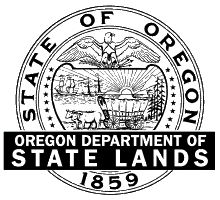 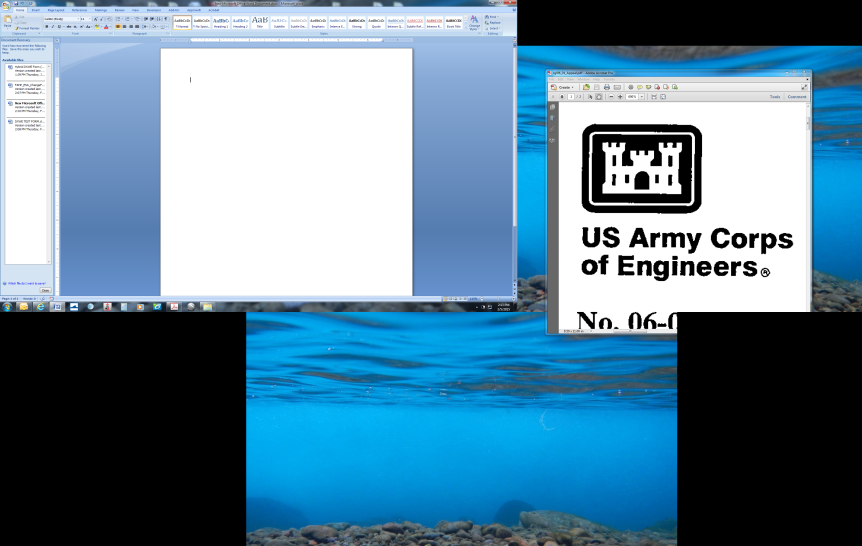 Please submit the following information to the DSL Aquatic Resource Coordinator and Corps Regulatory Project Manager serving the county in which your project is located.  DSL will coordinate this information with the Oregon Department of Fish and Wildlife (ODFW) staff for their input and recommendations; Corps will coordinate with the National Marine Fisheries Service (NMFS), U.S. Fish & Wildlife Service (USFWS) and ODFW as applicable.  DSL and Corps will independently respond to the requestor approving, approving with conditions, or denying the requested in-water work period variance.   If DSL or Corps denies the request, reason(s) for the denial will be provided.  The Project Information, In-Water Work, and Proposed Changes & Explanation sections are required; the Biological Evaluation section is not required but will help to expedite the agency review process.  Please provide a map outlining your project location and where work is proposed to occur during the requested variance.Project Information							Date of Submittal:      In-Water WorkProposed Changes & ExplanationsPlease describe the reason why work cannot be completed this year during the permitted IWWP or during the next permitted IWWP and your rationale regarding why a certain extension is requested.  Please describe project location, timing and duration of proposed activities, alternatives considered to an IWWP extension, and the scope of work that has been completed or would be completed during the extension period.Biological EvaluationPlease provide the information in the appropriate blocks on the IWWP extension form.  If you require additional space, provide a summary in the space provided and attach additional detail as an appendix to the form. Agency Review (DSL/Corps):  Is the request reasonable given project constrains, permit timing or other factors?       Permitee name and contact info:Permitee name and contact info:Permitee name and contact info:Permitee name and contact info:City/County:Waterway/Location:ESA consultation type:ESA consultation type:Corps Permit No:DSL Permit No:NMFS Consultation No.:USFWS Consultation No.:Type of project:      Type of project:      Type of project:      Type of project:      6th Field HUC Name:        	6th Field HUC (12 digits):      6th Field HUC Name:        	6th Field HUC (12 digits):      6th Field HUC Name:        	6th Field HUC (12 digits):      6th Field HUC Name:        	6th Field HUC (12 digits):      DSL Authorized IWWP:Start (mo./day)End (mo./day)Proposed IWWP:      Start (mo./day):      End (mo./day):      Corps Authorized IWWP:Start (mo./day)End (mo./day)Proposed IWWP:      Start (mo./day):      End (mo./day):      Where will work occur? (Estuary, stream channel, side channel, wetland, etc.)      Where will work occur? (Estuary, stream channel, side channel, wetland, etc.)      Where will work occur? (Estuary, stream channel, side channel, wetland, etc.)      Where will work occur? (Estuary, stream channel, side channel, wetland, etc.)      Did work start/occur during the permitted IWWP?      Did work start/occur during the permitted IWWP?      Did work start/occur during the permitted IWWP?      Did work start/occur during the permitted IWWP?      Will work occur inside an isolated work area?      Will work occur inside an isolated work area?      Will work occur inside an isolated work area?      Will work occur inside an isolated work area?      Identify species and life stages of fishery and/or mammal resources present in the project area. This includes Endangered Species Act (ESA)-listed, Magnuson-Stevens Act (MSA), and/or Marine Mammal Protection Act (MMPA) species that are currently or may be present in the project area during the timing variance (spawning or migrating adults, rearing juveniles, shellfish, etc.):Provide current water levels onsite and those forecasted during the requested extension period:Describe a contingency plan for any changing environmental conditions that might further delay the project beyond an extension period (e.g., high water event, equipment breakdown, etc.):Will the potential effects to ESA/MSA/MMPA species be different than previously analyzed and permitted (i.e., water quality, sound, etc.)?  Will the project change be consistent with the previous incidental take coverage if applicable (see Biological Opinion)? Provide best management practices or conservation measures you are proposing to implement when working during the proposed  IWWP extension:Has the permitee or another party conducted past monitoring to verify expectations when adult, young, or juveniles would be present onsite?